Ventral surface for individual identification.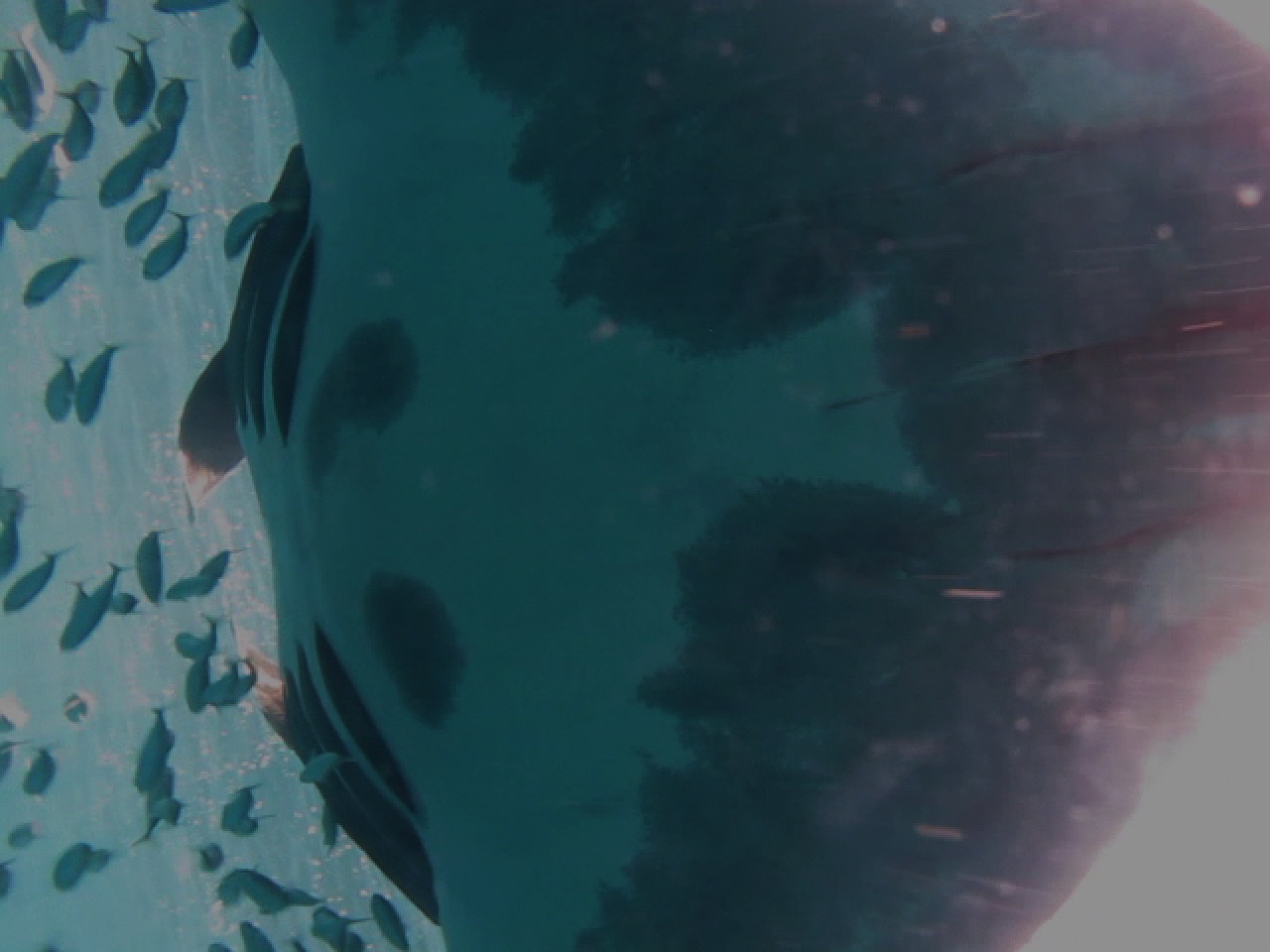 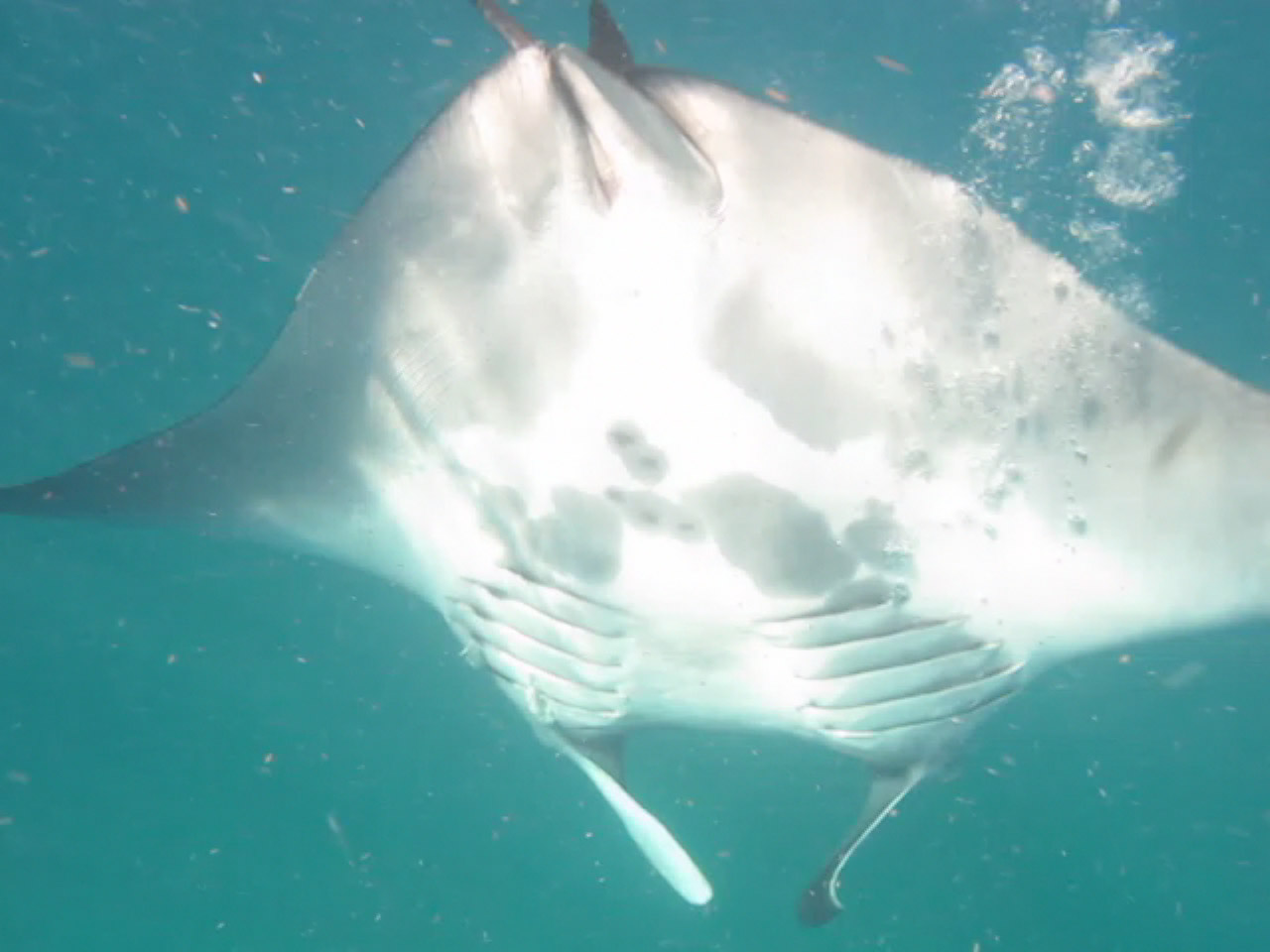 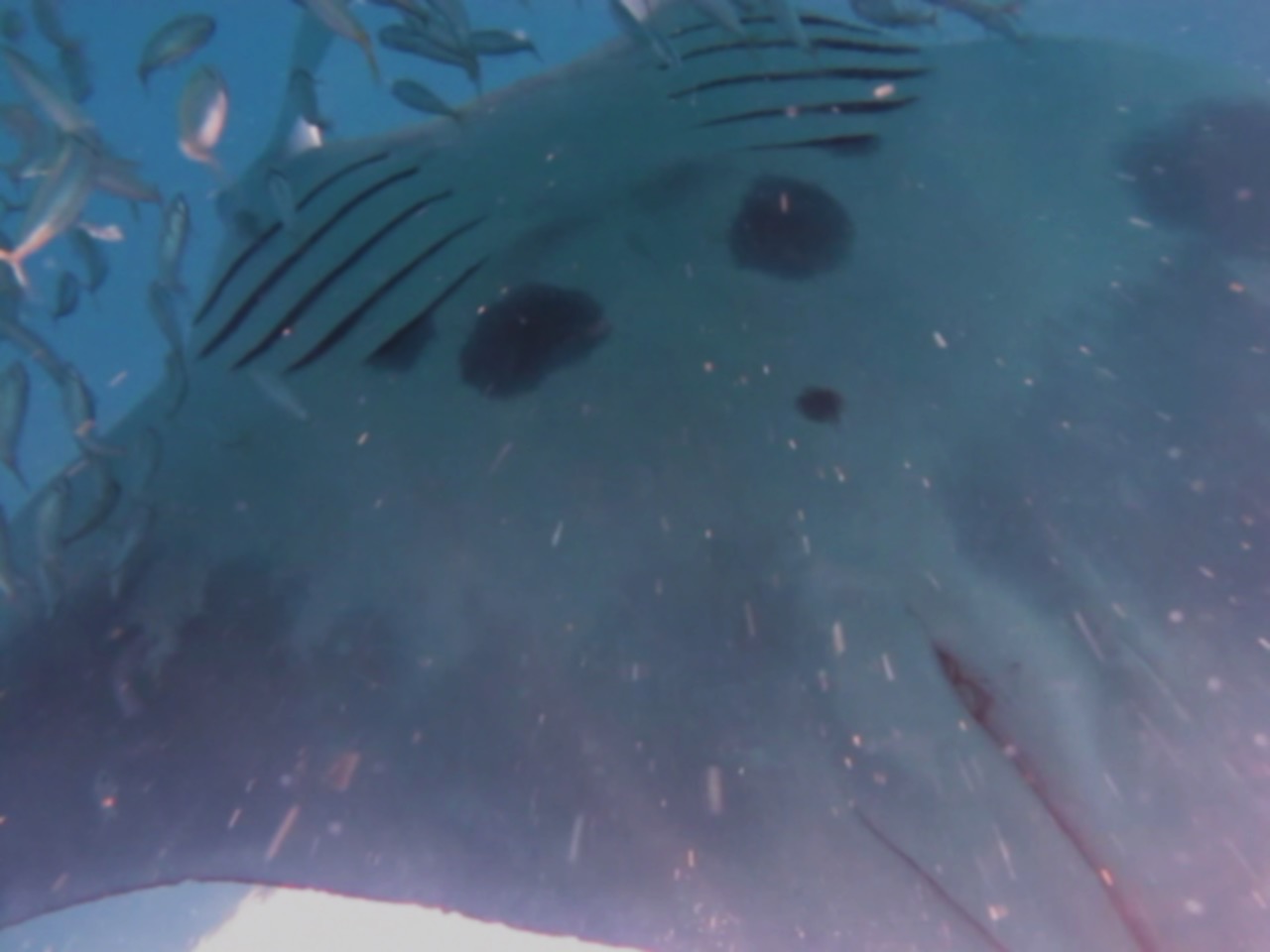 Hbx3                   Hbx4                             Hbx5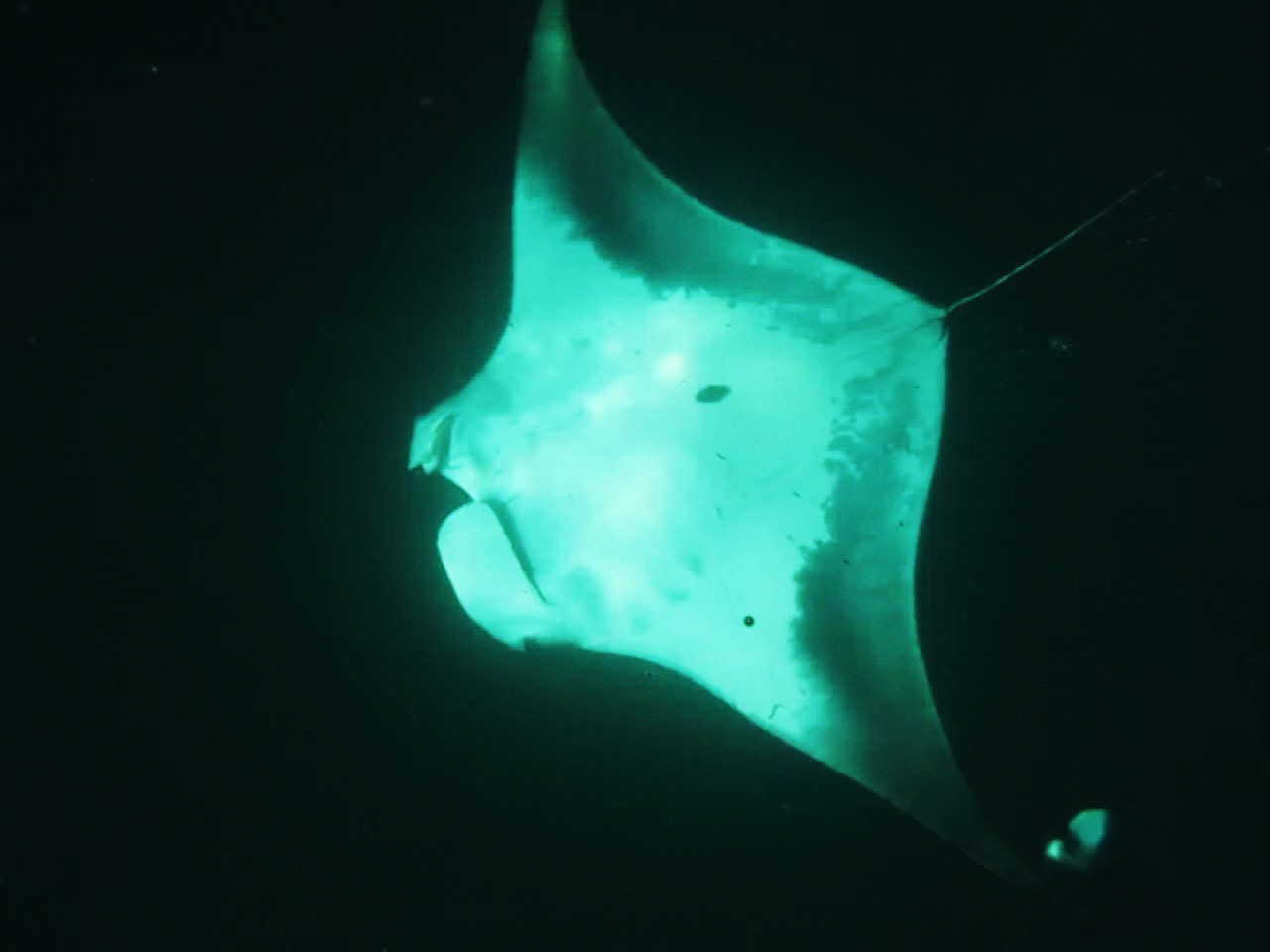 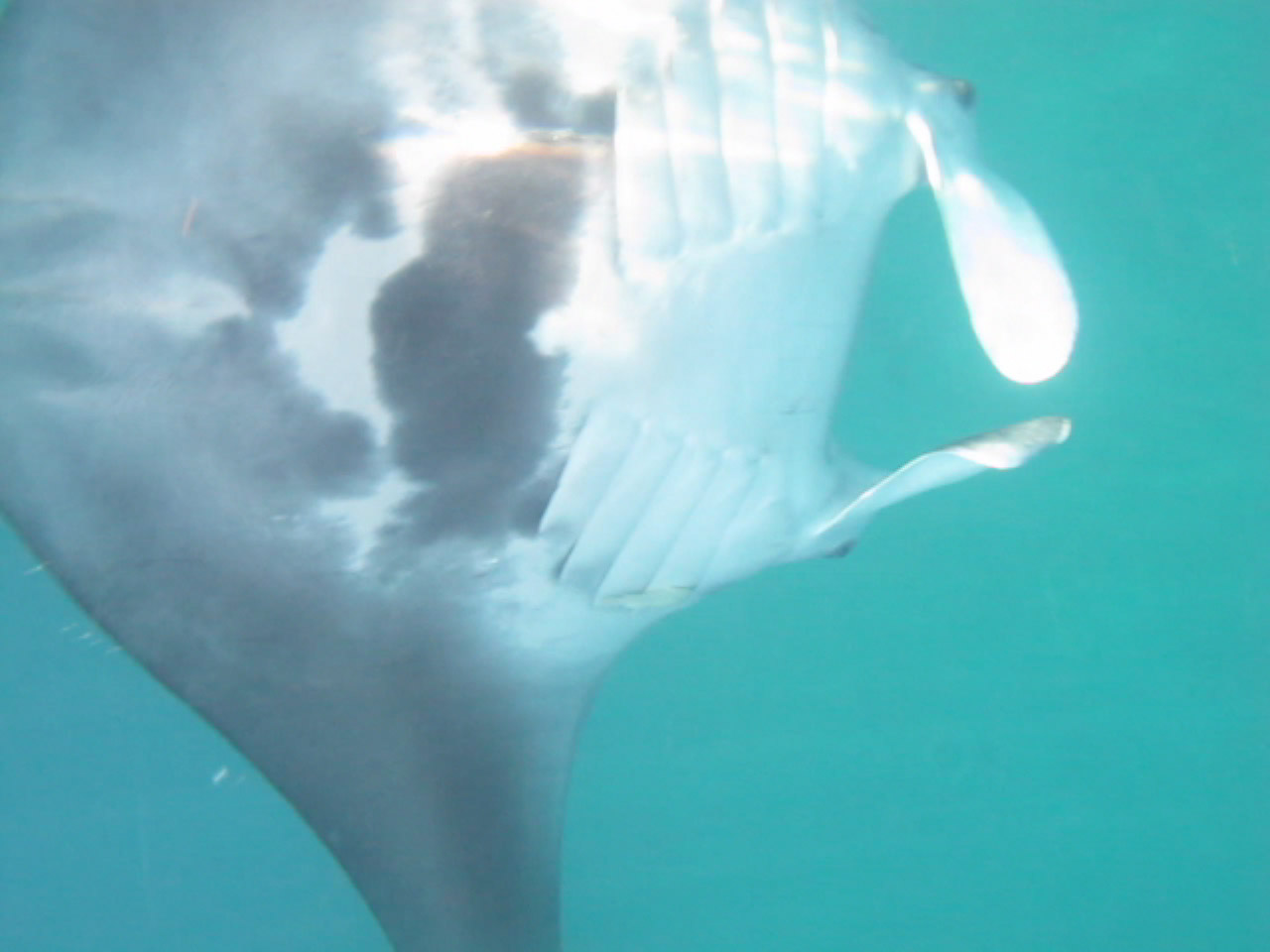 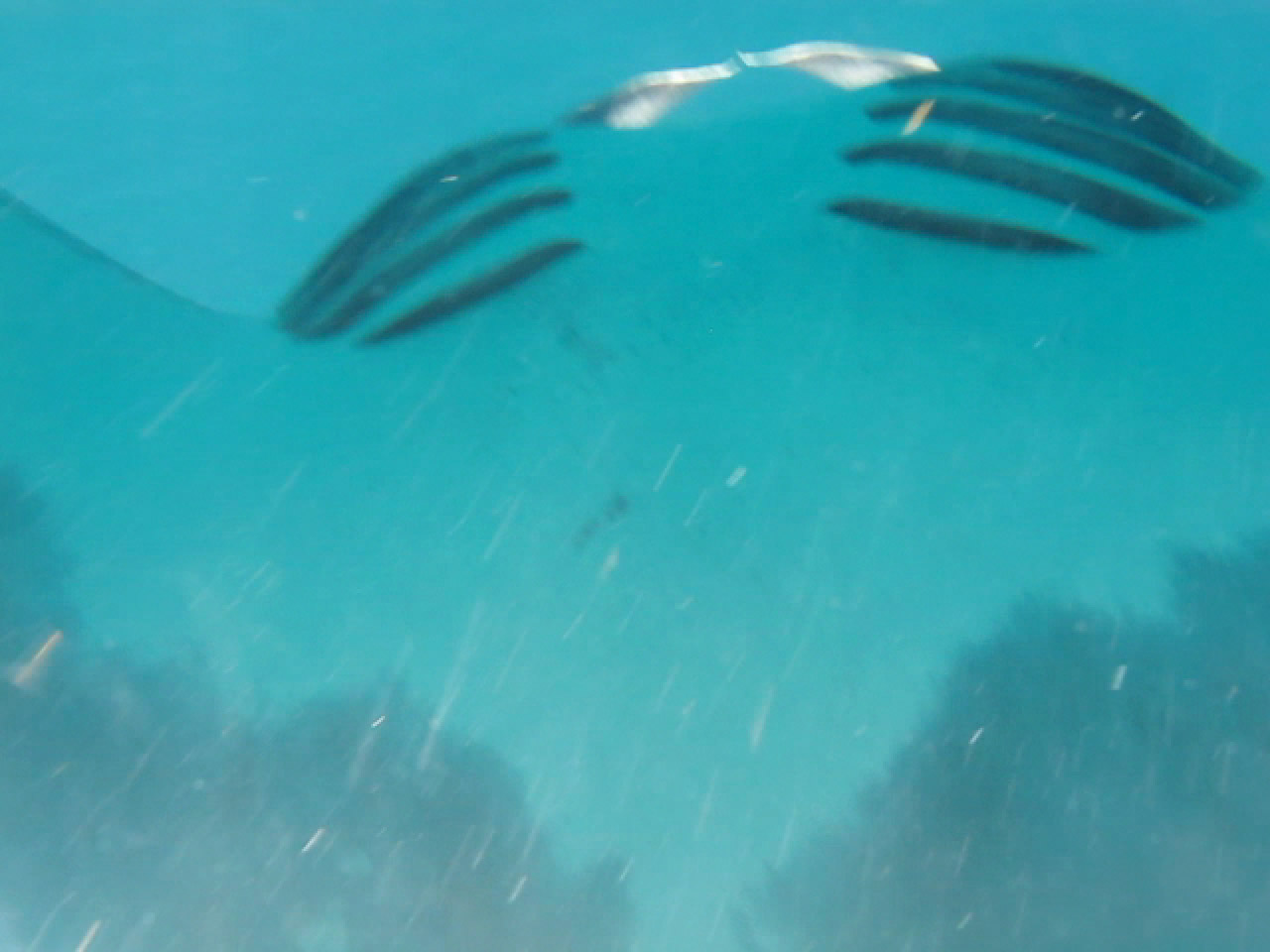              Hbx6                    Hbx7                             Hbx8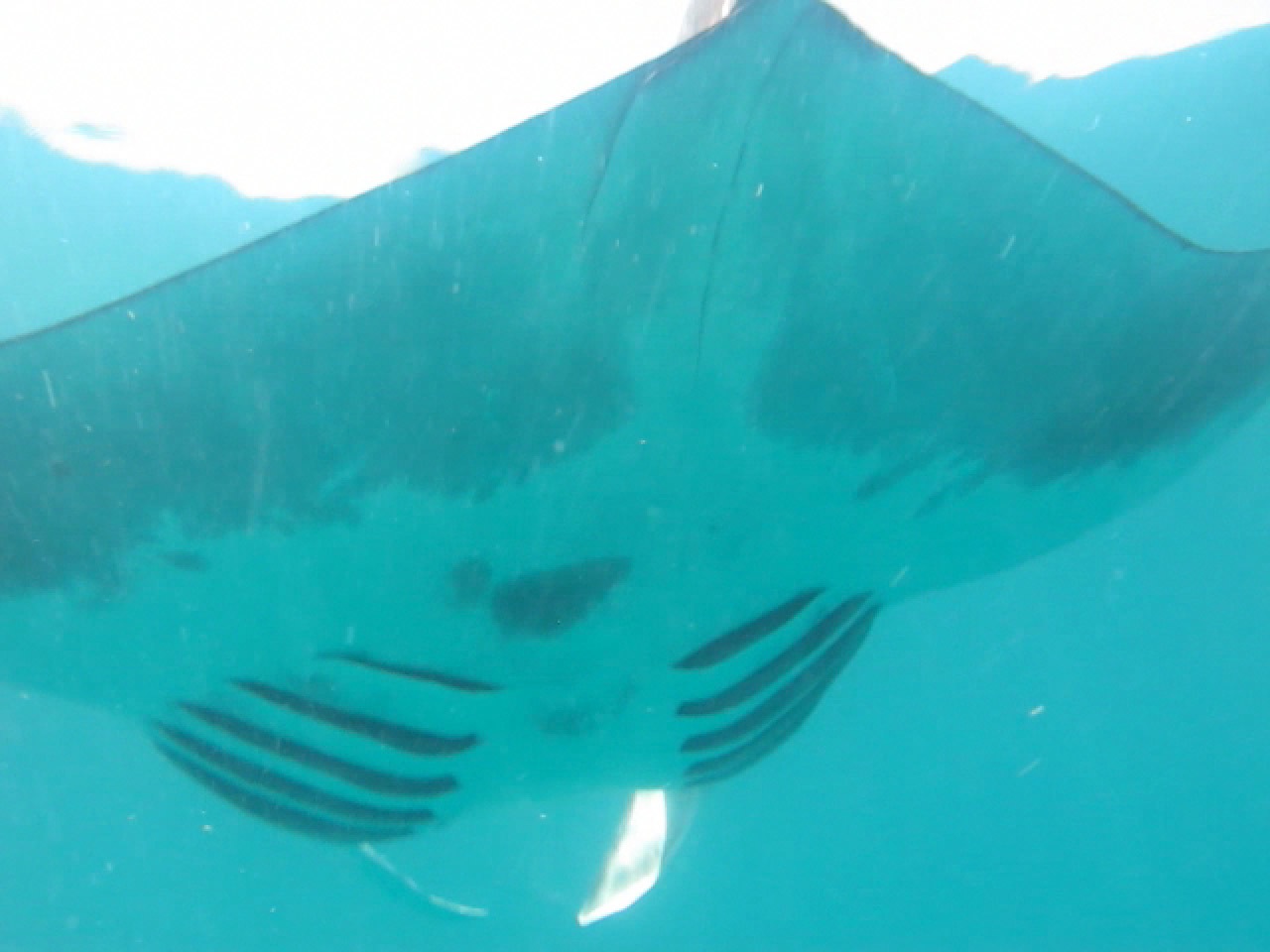 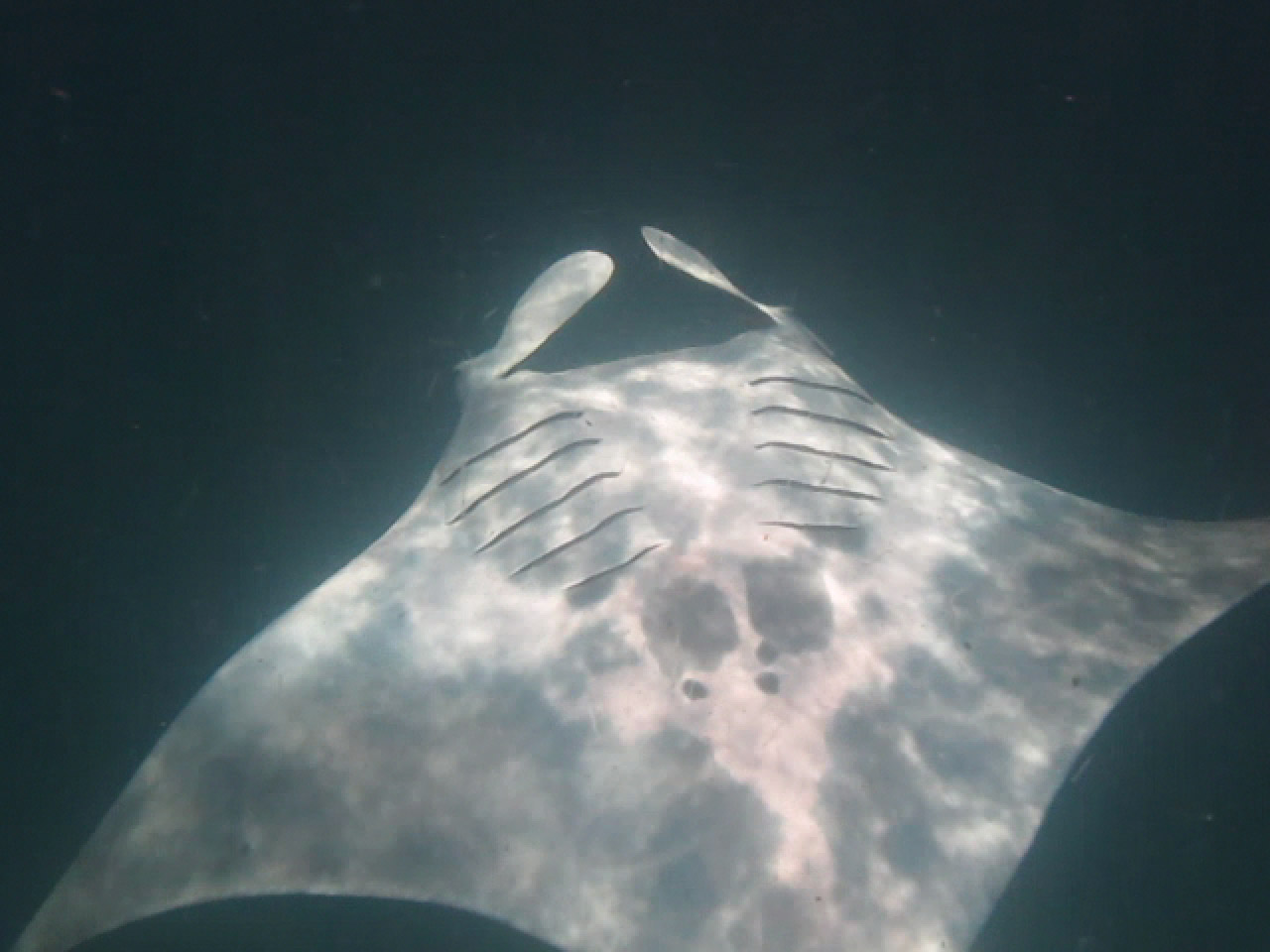 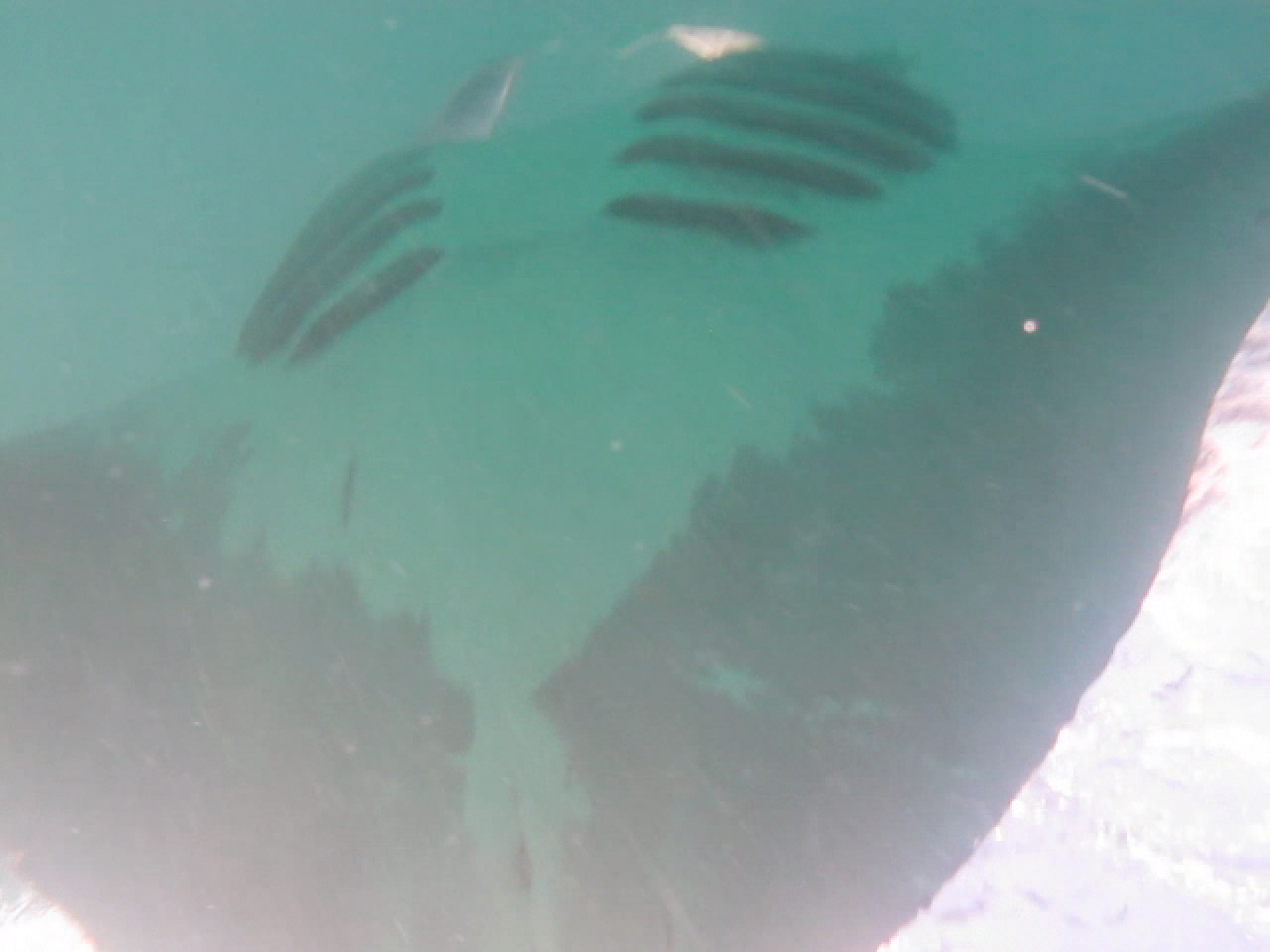              Hbx9                    Hbx10                          Hbx11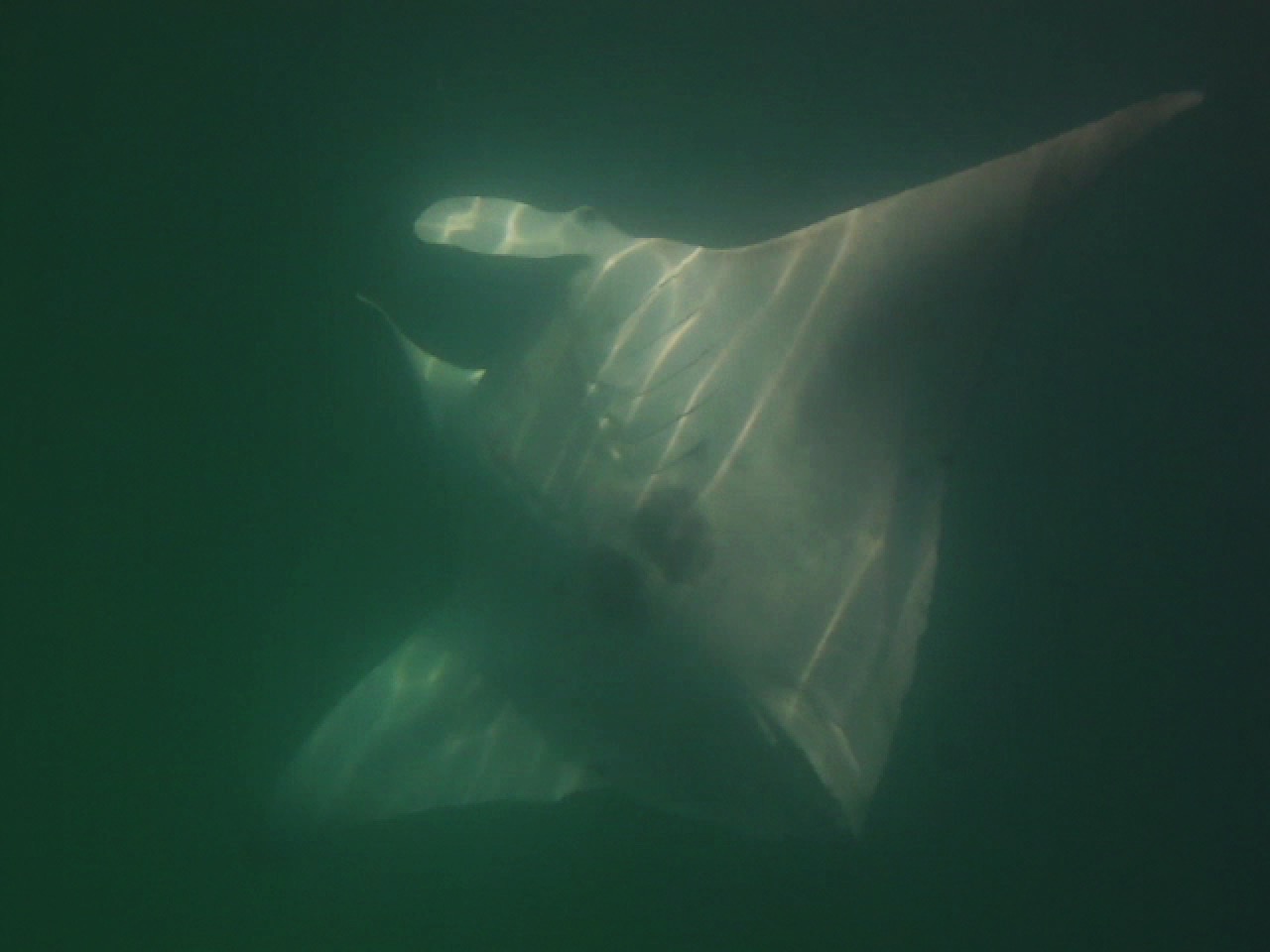 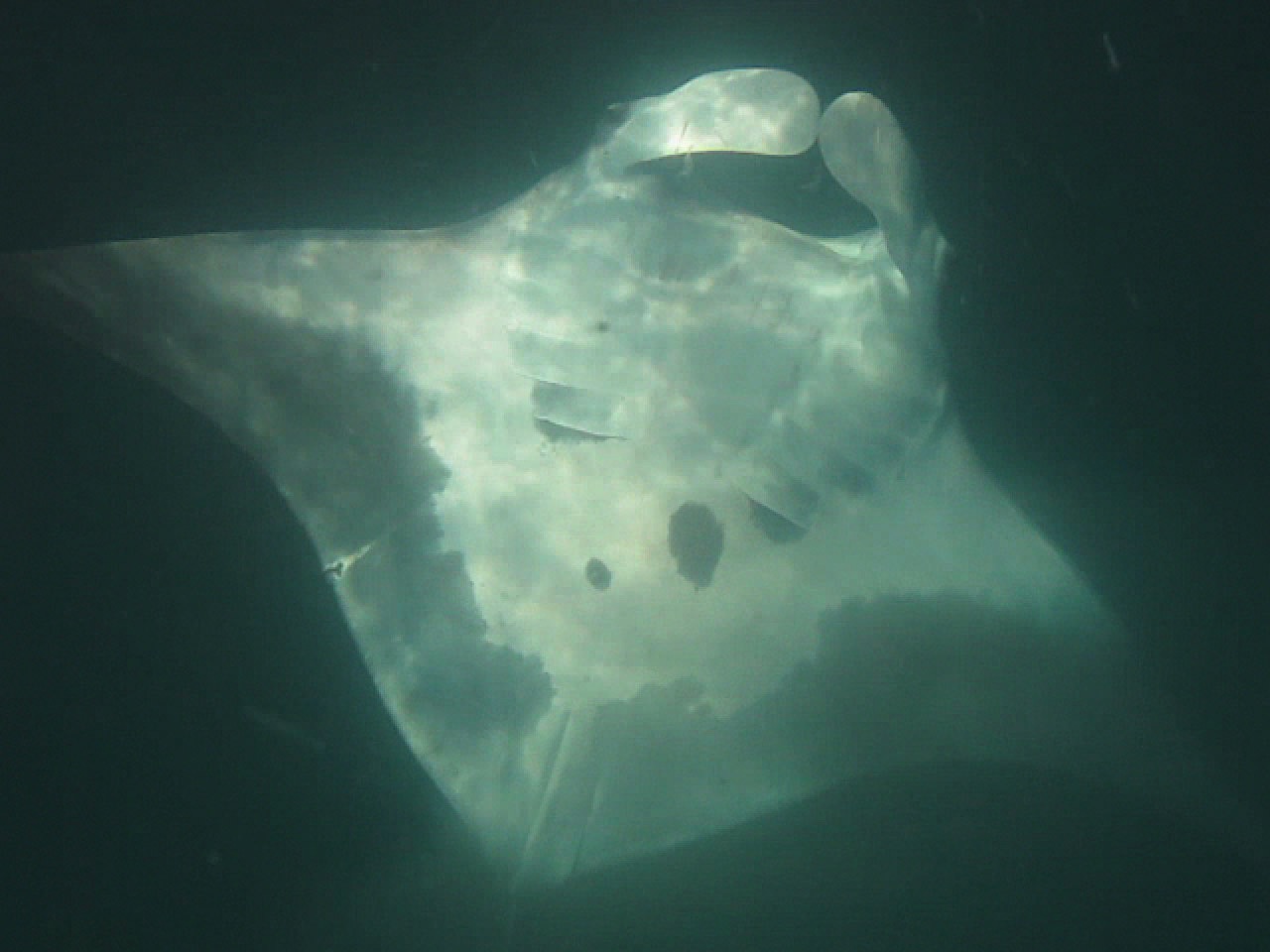            Hbx13                    Hbx14